Развиваем внимание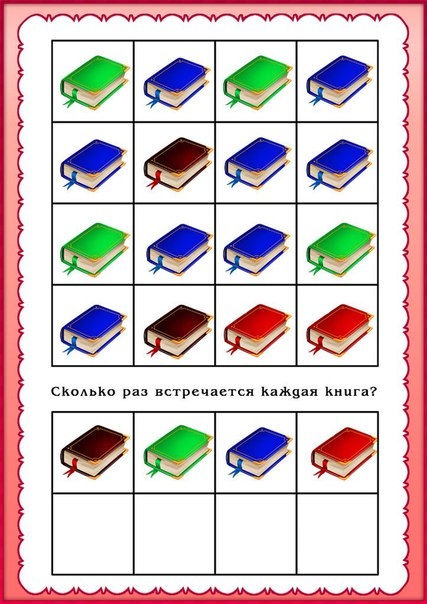 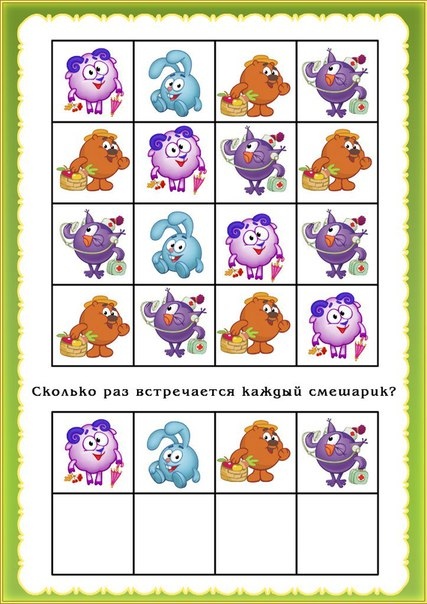 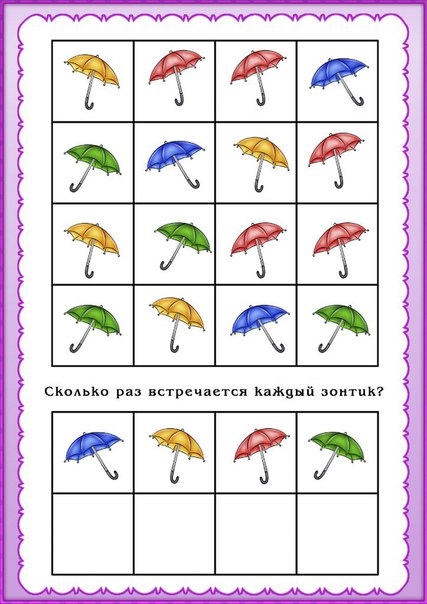 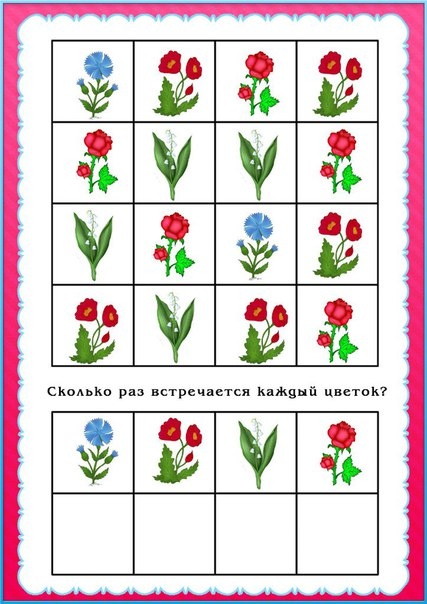 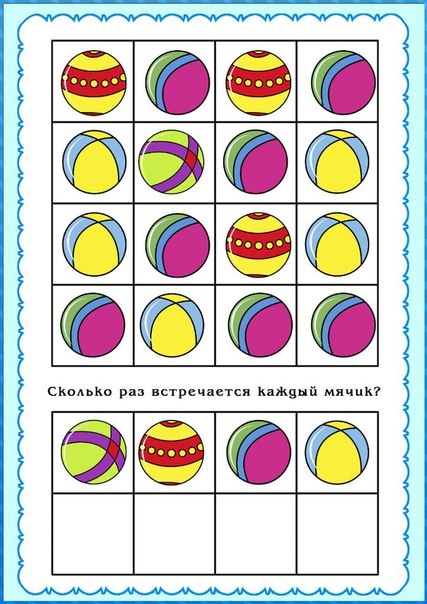 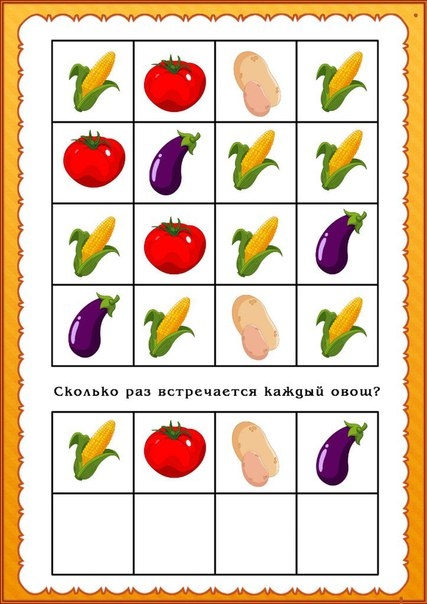 